KLASA: 024-01/24-01/39URBROJ: 2170-30-24-1Omišalj, 12. ožujka 2024.Na temelju članka 8. Odluke o sufinanciranju troškova obrazovanja ("Službene novine Primorsko-goranske županije" broj 45/23), Upravni odjel Općine Omišalj objavljuje JAVNI POZIVza sufinanciranje troškova obrazovanja za školsku/akademsku 2023./2024. godinuI.Predmet Javnog poziva je sufinanciranje troškova obrazovanja za školsku/akademsku 2023./2024. godinu, koji će se sufinancirati iz Proračuna Općine Omišalj za 2024. godinu.II.Općina Omišalj (su)financirat će:prijevoz učenika srednjih škola i studenatadodatno obrazovanje ili prekvalifikaciju.	III.	Pravo na sufinanciranje troškova prijevoza učenika srednjih škola može ostvariti učenik koji se obrazuje u srednjoj školi izvan Primorsko-goranske županije pod sljedećim uvjetima:učenik ima prebivalište na području općine Omišalj na dan podnošenja zahtjevaoba roditelja, skrbnik, samohrani roditelj ili roditelj s kojim dijete živi u jednoroditeljskoj obitelji učenika imaju prebivalište na području općine Omišalj na dan podnošenja zahtjeva.Zahtjev za ostvarivanje ovog prava podnosi roditelj učenika na obrascu Zahtjeva te dostavlja sljedeću dokumentaciju:kopiju osobne iskaznice učenikakopiju osobne iskaznice oba roditelja/skrbnika (ili jednog ako je samohrani roditelj ili jednoroditeljska obitelj)potvrdu o upisu u školu ne stariju od 30 dana.Pravo na sufinanciranje troškova prijevoza ostvaruje se na način da se učeniku srednje škole financira pet povratnih međugradskih karata u maksimalnom iznosu do iznosa mjesečne pokazne karte koji ostvaruju učenici koji se obrazuju u Rijeci, a zaključno do lipnja 2024. godine.IV.Pravo na sufinanciranje troškova prijevoza studenata može ostvariti student koji se obrazuje na sveučilištu izvan Primorsko-goranske županije pod uvjetom da ima prebivalište na području općine Omišalj na dan podnošenja zahtjeva.Zahtjev za ostvarivanje ovog prava podnosi student na obrascu Zahtjeva te dostavlja sljedeću dokumentaciju:kopiju osobne iskaznice potvrdu o upisu na studije ne stariju od 30 dana. Pravo na sufinanciranje troškova prijevoza ostvaruje se na način da se studentu financira šest povratnih međugradskih karata u maksimalnom iznosu do iznosa mjesečne pokazne karte koji ostvaruju studenti koji se obrazuju u Rijeci, a zaključno do kolovoza 2024. godine.V.Pravo na sufinanciranje troškova dodatnog obrazovanja ili prekvalifikacije (izuzev onih programa obrazovanja koje sufinancira Hrvatski zavod za zapošljavanje) može ostvariti korisnik pod uvjetom da ima prebivalište na području općine Omišalj na dan podnošenja zahtjeva i da je dodatnim obrazovanjem/prekvalifikacijom stekao zvanje koje se upisuje u evidenciju Hrvatskog zavoda za mirovinsko osiguranje.Zahtjev za ostvarivanje ovog prava podnosi korisnik na obrascu Zahtjeva te dostavlja sljedeću dokumentaciju:kopiju osobne iskaznice potvrdu o upisu ne stariju od 30 danapotvrdu obrazovne institucije o iznosu školarine ne stariju od 30 dana.VI.Odluku o dodjeli prava donosi načelnik u roku od 30 dana od dana zaključenja javnog poziva.Odluku o visini sufinanciranja troškova svakog od prava donosi Općinski načelnik.Financijska sredstva osigurana su u Proračunu Općine Omišalj za 2024. godinu, Program 1449, A170187, pozicija 40.VII.Općina Omišalj zadržava pravo tražiti dodatnu dokumentaciju izuzev navedene u ovom Javnom pozivu.VIII.Javni poziv otvoren je do 22. ožujka 2023. Zahtjevi se mogu preuzeti na web stranici Općine Omišalj www.omisalj.hr.Zahtjevi i tražena dokumentacija mogu se predati u Općinu Omišalj: 1) osobno u Upravni odjel (pisarnicu) 2) poslati poštom na adresu: Općina Omišalj, Upravni odjel, Prikešte 13, 51513 Omišalj s napomenom 'Javni poziv za sufinanciranje troškova obrazovanja ', 3) u pdf formatu putem e-maila na adresu: jelena.bigovic@omisalj.hr.Sva pitanja vezana uz ovaj Javni poziv mogu se postaviti telefonom ili elektroničkim putem na broj: 661-970 ili e-mail: jelena.bigovic@omisalj.hr.XI.Ovaj Javni poziv objavit će se na oglasnoj ploči i internetskoj stranici Općine Omišalj.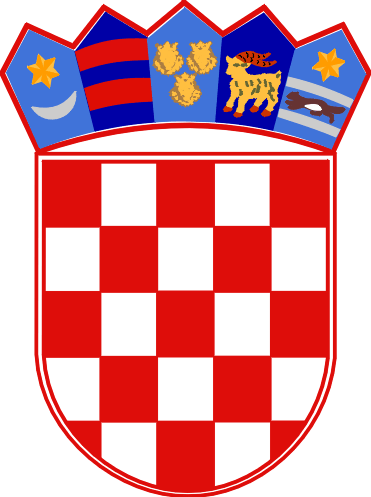 REPUBLIKA HRVATSKAPRIMORSKO-GORANSKA ŽUPANIJAOPĆINA OMIŠALJUPRAVNI ODJELUpravni odjel Općine Omišalj